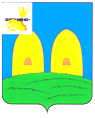 СОВЕТ ДЕПУТАТОВПРИГОРЬЕВСКОГО СЕЛЬСКОГО ПОСЕЛЕНИЯРОСЛАВЛЬСКОГО РАЙОНА СМОЛЕНСКОЙ ОБЛАСТИРЕШЕНИЕ  От 26.02.2024 г.                                                                                               №7В соответствии со статьей 184.1. Бюджетного кодекса Российской Федерации, Уставом Пригорьевского сельского поселения Рославльского района Смоленской области, Совет депутатов Пригорьевского сельского поселения Рославльского района Смоленской области,РЕШИЛ:Внести  в  решение  Совета  депутатов  Пригорьевского сельского поселения Рославльского района Смоленской области  от  25.12.2023  года  № 25 «О  бюджете Пригорьевского сельского поселения Рославльского района Смоленской области на  2024  год  и  на  плановый  период  2025 и 2026  годов»(в редакции решения Совета депутатов Пригорьевского сельского поселения Рославльского района Смоленской области от 09.02.2024 №6 следующие  изменения:подпункты 2-3 пункта 1 изложить  в  следующей  редакции:«2) общий объем расходов бюджета сельского поселения в сумме 19929,3 тыс. рублей;3) дефицит бюджета сельского поселения в сумме 3090,1 тыс. рублей, что составляет 35,4 процента от утвержденного общего годового объема доходов бюджета сельского поселения без учета утвержденного объема безвозмездных поступлений.»;    4) приложение 1 изложить  в  следующей  редакции (прилагается);5) приложение 7 изложить  в  следующей  редакции (прилагается);6) приложение 9 изложить  в  следующей  редакции (прилагается); 7) приложение11 изложить  в  следующей  редакции (прилагается);8)  в пункте 11 слова «в 2024 году в сумме 9 872,9 тыс. рублей,» заменить словами «в 2024 году в сумме 11 519,9 тыс. рублей,»;    9) приложение13 изложить  в  следующей  редакции (прилагается);2. Настоящее решение подлежит официальному опубликованию в газете «Рославльская правда» и размещению на официальном сайте Администрации Пригорьевского сельского поселения Рославльского района Смоленской области в информационно- телекоммуникационной сети «Интернет».3. Контроль за исполнением настоящего решения возложить на депутатскую комиссию по бюджету, финансовой и налоговой политике, по вопросам муниципального имущества при Совете депутатов Пригорьевского сельского поселения Рославльского района Смоленской области (Клёцина Т.М.).Глава муниципального образования Пригорьевского сельского поселения Рославльского района Смоленской области                           Г.Л. АфанасенковаПриложение №1 к решению Совета депутатов Пригорьевскогосельского поселения Рославльского района Смоленской области от 25.12.2023 года №25(в редакции решения Совета депутатов Пригорьевского  сельского поселения Рославльского района  Смоленской области  от 09.02.2024  № 6, от 26.02.2024 №7)Источники финансирования дефицита бюджета Пригорьевского сельского поселения Рославльского района Смоленской области на 2024 год    Приложение №7 к решению Совета депутатов Пригорьевскогосельского поселения Рославльского района Смоленской области от 25.12.2023 года №25(в редакции решения Совета депутатов Пригорьевского  сельского поселения Рославльского района  Смоленской области  от 09.02.2024  № 6, от 26.02.2024 №7)Приложение №9 к решению Совета депутатов Пригорьевскогосельского поселения Рославльского района Смоленской области от 25.12.2023 года №25(в редакции решения Совета депутатов Пригорьевского  сельского поселения Рославльского района  Смоленской области  от 09.02.2024  № 6, от 26.02.2024 №7)Приложение №11 к решению Совета депутатов Пригорьевскогосельского поселения Рославльского района Смоленской области от 25.12.2023 года №25(в редакции решения Совета депутатов Пригорьевского  сельского поселения Рославльского района  Смоленской области  от 09.02.2024  № 6, от 26.02.2024 №7)Приложение №13 к решению Совета депутатов Пригорьевскогосельского поселения Рославльского района Смоленской области от 25.12.2023 года №25(в редакции решения Совета депутатов Пригорьевского  сельского поселения Рославльского района  Смоленской области  от 09.02.2024  № 6, от 26.02.2024 №7)О бюджете Пригорьевского сельского поселения Рославльского района Смоленской области на 2024 год и на плановый период 2025 и 2026 годовКодНаименование кода группы, подгруппы, статьи, вида источника финансирования дефицитов бюджетов, кода классификации операций сектора государственного управления, относящихся к источникам финансирования дефицитов бюджетов  План, рубли12301 00 00 00 00 0000 000ИСТОЧНИКИ ВНУТРЕННЕГО ФИНАНСИРОВАНИЯ ДЕФИЦИТОВ БЮДЖЕТОВ3 090 136,0901 05 00 00 00 0000 000Изменение остатков средств на счетах по учету средств бюджетов3 090 136,0901 05 00 00 00 0000 500Увеличение остатков средств бюджетов-16 839200,0001 05 02 00 00 0000 500Увеличение прочих остатков средств бюджетов-16 839200,0001 05 02 01 00 0000 510Увеличение прочих остатков денежных средств бюджетов-16 839200,0001 05 02 01 10 0000 510Увеличение прочих остатков денежных средств бюджетов сельских поселений-16 839200,0001 05 00 00 00 0000 600Уменьшение остатков средств бюджетов19 929 336,0901 05 02 00 00 0000 600Уменьшение прочих остатков средств бюджетов19 929 336,0901 05 02 01 00 0000 610Уменьшение прочих остатков денежных средств бюджетов19 929 336,0901 05 02 01 10 0000 610Уменьшение прочих остатков денежных средств  бюджетов сельских поселений19 929 336,09Распределение бюджетных ассигнований по разделам, подразделам, целевым статьям (муниципальным программам и непрограммным направлениям деятельности), группам (группам и подгруппам) видов расходов классификации расходов  бюджетов  на 2024  годРаспределение бюджетных ассигнований по разделам, подразделам, целевым статьям (муниципальным программам и непрограммным направлениям деятельности), группам (группам и подгруппам) видов расходов классификации расходов  бюджетов  на 2024  годРаспределение бюджетных ассигнований по разделам, подразделам, целевым статьям (муниципальным программам и непрограммным направлениям деятельности), группам (группам и подгруппам) видов расходов классификации расходов  бюджетов  на 2024  годРаспределение бюджетных ассигнований по разделам, подразделам, целевым статьям (муниципальным программам и непрограммным направлениям деятельности), группам (группам и подгруппам) видов расходов классификации расходов  бюджетов  на 2024  годРаспределение бюджетных ассигнований по разделам, подразделам, целевым статьям (муниципальным программам и непрограммным направлениям деятельности), группам (группам и подгруппам) видов расходов классификации расходов  бюджетов  на 2024  годРаспределение бюджетных ассигнований по разделам, подразделам, целевым статьям (муниципальным программам и непрограммным направлениям деятельности), группам (группам и подгруппам) видов расходов классификации расходов  бюджетов  на 2024  годРаспределение бюджетных ассигнований по разделам, подразделам, целевым статьям (муниципальным программам и непрограммным направлениям деятельности), группам (группам и подгруппам) видов расходов классификации расходов  бюджетов  на 2024  годРаспределение бюджетных ассигнований по разделам, подразделам, целевым статьям (муниципальным программам и непрограммным направлениям деятельности), группам (группам и подгруппам) видов расходов классификации расходов  бюджетов  на 2024  годРаспределение бюджетных ассигнований по разделам, подразделам, целевым статьям (муниципальным программам и непрограммным направлениям деятельности), группам (группам и подгруппам) видов расходов классификации расходов  бюджетов  на 2024  годРаспределение бюджетных ассигнований по разделам, подразделам, целевым статьям (муниципальным программам и непрограммным направлениям деятельности), группам (группам и подгруппам) видов расходов классификации расходов  бюджетов  на 2024  годДокумент, учреждениеРазд.Ц.ст.Расх.Сумма на 2024 год  ОБЩЕГОСУДАРСТВЕННЫЕ ВОПРОСЫ010000000000000007 854 227,62    Функционирование высшего должностного лица субъекта Российской Федерации и муниципального образования010200000000000001 167 300,00      Обеспечение деятельности представительного органа муниципального образования010276000000000001 167 300,00          Глава муниципального образования010276001000000001 167 300,00            Расходы на обеспечение функций органов местного самоуправления010276001001400001 167 300,00              Расходы на выплаты персоналу в целях обеспечения выполнения функций государственными (муниципальными) органами, казенными учреждениями, органами управления государственными внебюджетными фондами010276001001401001 167 300,00                Расходы на выплаты персоналу государственных (муниципальных) органов010276001001401201 167 300,00    Функционирование Правительства Российской Федерации, высших исполнительных органов субъектов Российской Федерации, местных администраций010400000000000006 284 370,00      Обеспечение деятельности исполнительных органов местных администраций010477000000000006 284 370,00          Обеспечение деятельности Администрации Пригорьевского сельского поселения Рославльского района Смоленской области010477001000000006 284 370,00            Расходы на обеспечение функций органов местного самоуправления010477001001400006 284 370,00              Расходы на выплаты персоналу в целях обеспечения выполнения функций государственными (муниципальными) органами, казенными учреждениями, органами управления государственными внебюджетными фондами010477001001401005 308 600,00                Расходы на выплаты персоналу государственных (муниципальных) органов010477001001401205 308 600,00              Закупка товаров, работ и услуг для обеспечения государственных (муниципальных) нужд01047700100140200960 270,00                Иные закупки товаров, работ и услуг для обеспечения государственных (муниципальных) нужд01047700100140240960 270,00              Иные бюджетные ассигнования0104770010014080015 500,00                Уплата налогов, сборов и иных платежей0104770010014085015 500,00    Обеспечение деятельности финансовых, налоговых и таможенных органов и органов финансового (финансово-бюджетного) надзора0106000000000000031 250,00      Межбюджетные трансферты из бюджетов поселений бюджету муниципального района в соответствии с заключенными соглашениями0106810000000000031 250,00          Иные межбюджетные трансферты, передаваемые бюджету муниципального района на осуществление части полномочий по решению вопросов местного значения в соответствии с заключенными соглашениями0106810010000000031 250,00            Межбюджетные трансферты, передаваемые бюджету муниципального района на осуществление части полномочий по решению вопросов местного значения Администрацией Пригорьевского сельского поселения в соответствии с заключенным соглашением010681001W008000031 250,00              Межбюджетные трансферты010681001W008050031 250,00                Иные межбюджетные трансферты010681001W008054031 250,00    Обеспечение проведения выборов и референдумов01070000000000000289 900,00      Непрограммные расходы органов местного самоуправления01079800000000000289 900,00          Прочие мероприятия, не включенные в муниципальные программы01079800200000000289 900,00            Расходы связанные с проведением выборов в органы местного самоуправления01079800225000000289 900,00              Иные бюджетные ассигнования01079800225000800289 900,00                Специальные расходы01079800225000880289 900,00    Резервные фонды011100000000000003 000,00      Резервные фонды011189000000000003 000,00          Расходы за счет средств резервных фондов011189001000000003 000,00            Расходы за счет средств резервного фонда Администрации Пригорьевского сельского поселения Рославльского района Смоленской области011189001288800003 000,00              Иные бюджетные ассигнования011189001288808003 000,00                Резервные средства011189001288808703 000,00    Другие общегосударственные вопросы0113000000000000078 407,62      Непрограммные расходы органов местного самоуправления0113980000000000078 407,62          Прочие мероприятия, не включенные в муниципальные программы0113980020000000078 407,62            Уплата членских взносов0113980020041000012 000,00              Иные бюджетные ассигнования0113980020041080012 000,00                Уплата налогов, сборов и иных платежей0113980020041085012 000,00            Расходы на исполнение судебных актов0113980022270000046 407,62              Иные бюджетные ассигнования0113980022270080046 407,62                Исполнение судебных актов0113980022270083046 407,62            Прочие расходы, сборы и иные платежи0113980022703000020 000,00              Закупка товаров, работ и услуг для обеспечения государственных (муниципальных) нужд0113980022703020020 000,00                Иные закупки товаров, работ и услуг для обеспечения государственных (муниципальных) нужд0113980022703024020 000,00  НАЦИОНАЛЬНАЯ ОБОРОНА02000000000000000192 500,00    Мобилизационная и вневойсковая подготовка02030000000000000192 500,00      Непрограммные расходы органов местного самоуправления02039800000000000192 500,00          Прочие расходы за счет межбюджетных трансфертов других уровней02039800100000000192 500,00            Осуществление первичного воинского учета органами местного самоуправления поселений, муниципальных и городских округов02039800151180000192 500,00              Расходы на выплаты персоналу в целях обеспечения выполнения функций государственными (муниципальными) органами, казенными учреждениями, органами управления государственными внебюджетными фондами02039800151180100126 000,00                Расходы на выплаты персоналу государственных (муниципальных) органов02039800151180120126 000,00              Закупка товаров, работ и услуг для обеспечения государственных (муниципальных) нужд0203980015118020066 500,00                Иные закупки товаров, работ и услуг для обеспечения государственных (муниципальных) нужд0203980015118024066 500,00  НАЦИОНАЛЬНАЯ БЕЗОПАСНОСТЬ И ПРАВООХРАНИТЕЛЬНАЯ ДЕЯТЕЛЬНОСТЬ0300000000000000030 000,00    Защита населения и территории от чрезвычайных ситуаций природного и техногенного характера, пожарная безопасность0310000000000000030 000,00      Муниципальная программа "Обеспечение пожарной безопасности на территории Пригорьевского сельского поселения Рославльского района Смоленской области"0310560000000000030 000,00        Комплексы процессных мероприятий0310564000000000030 000,00          Комплекс процессных мероприятий " Обеспечение первичных мер пожарной безопасности на территории Пригорьевского сельского поселения Рославльского района Смоленской области"0310564010000000025 000,00            Мероприятия по опахиванию населенных пунктов0310564012490000025 000,00              Закупка товаров, работ и услуг для обеспечения государственных (муниципальных) нужд0310564012490020025 000,00                Иные закупки товаров, работ и услуг для обеспечения государственных (муниципальных) нужд0310564012490024025 000,00          Комплекс процессных мероприятий "Обеспечение деятельности добровольной пожарной дружины Пригорьевского сельского поселения Рославльского района Смоленской области"031056404000000005 000,00            Мероприятия направленные на развитие и совершенствование добровольной пожарной дружины031056404247000005 000,00              Закупка товаров, работ и услуг для обеспечения государственных (муниципальных) нужд031056404247002005 000,00                Иные закупки товаров, работ и услуг для обеспечения государственных (муниципальных) нужд031056404247002405 000,00  НАЦИОНАЛЬНАЯ ЭКОНОМИКА040000000000000009 342 678,47    Дорожное хозяйство (дорожные фонды)040900000000000009 342 678,47      Муниципальная программа " Развитие улично-дорожной сети и транспортного обеспечения муниципального образования Пригорьевского сельского поселения Рославльского района Смоленской области"040943000000000009 342 678,47          Ведомственный проект "Развитие сети автомобильных дорог общего пользования"040943301000000003 303 300,00            Расходы на проектирование, строительство, реконструкцию, капитальный ремонт и ремонт автомобильных дорог общего пользования местного значения040943301S12600003 303 300,00              Закупка товаров, работ и услуг для обеспечения государственных (муниципальных) нужд040943301S12602003 303 300,00                Иные закупки товаров, работ и услуг для обеспечения государственных (муниципальных) нужд040943301S12602403 303 300,00        Комплексы процессных мероприятий040943400000000006 039 378,47          Комплекс процессных мероприятий "Содержание автомобильных дорог общего пользования, инженерных сооружений на них в границах Пригорьевского сельского поселения Рославльского района Смоленской области"040943401000000006 039 378,47            Мероприятия по содержанию автомобильных дорог общего пользования и инженерных сооружений на них за счет средств муниципального дорожного фонда040943401011100006 039 378,47              Закупка товаров, работ и услуг для обеспечения государственных (муниципальных) нужд040943401011102006 039 378,47                Иные закупки товаров, работ и услуг для обеспечения государственных (муниципальных) нужд040943401011102406 039 378,47  ЖИЛИЩНО-КОММУНАЛЬНОЕ ХОЗЯЙСТВО050000000000000002 147 230,00    Жилищное хозяйство050100000000000004 000,00      Муниципальная программа "Создание условий для обеспечения услугами жилищно-коммунального хозяйства населения и благоустройство территории Пригорьевского сельского поселения Рославльского района Смоленской области"050144000000000004 000,00        Комплексы процесных мероприятий050144400000000004 000,00          Комплекс процессных мероприятий "Развитие жилищного фонда муниципального образования Пригорьевского сельского поселения Рославльского района Смоленской области"050144401000000004 000,00            Взнос на капитальный ремонт жилых помещений, находящихся в собственности Пригорьевского сельского поселения050144401650100004 000,00              Закупка товаров, работ и услуг для обеспечения государственных (муниципальных) нужд050144401650102004 000,00                Иные закупки товаров, работ и услуг для обеспечения государственных (муниципальных) нужд050144401650102404 000,00    Коммунальное хозяйство05020000000000000858 000,00      Муниципальная программа "Создание условий для обеспечения услугами жилищно-коммунального хозяйства населения и благоустройство территории Пригорьевского сельского поселения Рославльского района Смоленской области"05024400000000000858 000,00        Комплексы процесных мероприятий05024440000000000858 000,00          Комплекс процессных мероприятий "Развитие систем коммунальной инфраструктуры на территории Пригорьевского сельского поселения"05024440200000000858 000,00            Мероприятия в области коммунального хозяйства05024440201220000858 000,00              Закупка товаров, работ и услуг для обеспечения государственных (муниципальных) нужд05024440201220200858 000,00                Иные закупки товаров, работ и услуг для обеспечения государственных (муниципальных) нужд05024440201220240858 000,00    Благоустройство050300000000000001 285 230,00      Муниципальная программа "Создание условий для обеспечения услугами жилищно-коммунального хозяйства населения и благоустройство территории Пригорьевского сельского поселения Рославльского района Смоленской области"050344000000000001 285 230,00        Комплексы процесных мероприятий050344400000000001 285 230,00          Комплекс процессных мероприятий "Содержание, обслуживание сетей наружного уличного освещения на территории Пригорьевского сельского поселения"05034440300000000893 350,00            Уличное освещение территории Пригорьевского сельского поселения05034440303230000893 350,00              Закупка товаров, работ и услуг для обеспечения государственных (муниципальных) нужд05034440303230200893 350,00                Иные закупки товаров, работ и услуг для обеспечения государственных (муниципальных) нужд05034440303230240893 350,00          Комплекс процессных мероприятий "Содержание и благоустройство территории мест захоронения Пригорьевского сельского поселения"05034440400000000385 000,00            Организация содержания мест захоронения в Пригорьевском сельском поселении05034440403220000385 000,00              Закупка товаров, работ и услуг для обеспечения государственных (муниципальных) нужд05034440403220200385 000,00                Иные закупки товаров, работ и услуг для обеспечения государственных (муниципальных) нужд05034440403220240385 000,00          Комплекс процессных мероприятий "Прочие мероприятия по благоустройству на территории Пригорьевского сельского поселения"050344405000000006 880,00            Прочие мероприятия по благоустройству на территории Пригорьевского сельского поселения"050344405032400006 880,00              Закупка товаров, работ и услуг для обеспечения государственных (муниципальных) нужд050344405032402006 880,00                Иные закупки товаров, работ и услуг для обеспечения государственных (муниципальных) нужд050344405032402406 880,00  СОЦИАЛЬНАЯ ПОЛИТИКА10000000000000000362 700,00    Пенсионное обеспечение10010000000000000362 700,00      Непрограммные расходы органов местного самоуправления10019800000000000362 700,00          Прочие мероприятия, не включенные в муниципальные программы10019800200000000362 700,00            Расходы на выплату пенсии за выслугу лет лицам, замещавшим муниципальные должности, должности муниципальной службы в органах местного самоуправления10019800271610000362 700,00              Социальное обеспечение и иные выплаты населению10019800271610300362 700,00                Публичные нормативные социальные выплаты гражданам10019800271610310362 700,00Всего расходов:   Всего расходов:   Всего расходов:   Всего расходов:   19 929 336,09Распределение бюджетных ассигнований по   целевым статьям (муниципальным программам и непрограммным направлениям деятельности), группам (группам и подгруппам) видов расходов классификации расходов бюджетов на 2024 годРаспределение бюджетных ассигнований по   целевым статьям (муниципальным программам и непрограммным направлениям деятельности), группам (группам и подгруппам) видов расходов классификации расходов бюджетов на 2024 годРаспределение бюджетных ассигнований по   целевым статьям (муниципальным программам и непрограммным направлениям деятельности), группам (группам и подгруппам) видов расходов классификации расходов бюджетов на 2024 годРаспределение бюджетных ассигнований по   целевым статьям (муниципальным программам и непрограммным направлениям деятельности), группам (группам и подгруппам) видов расходов классификации расходов бюджетов на 2024 годРаспределение бюджетных ассигнований по   целевым статьям (муниципальным программам и непрограммным направлениям деятельности), группам (группам и подгруппам) видов расходов классификации расходов бюджетов на 2024 годРаспределение бюджетных ассигнований по   целевым статьям (муниципальным программам и непрограммным направлениям деятельности), группам (группам и подгруппам) видов расходов классификации расходов бюджетов на 2024 годРаспределение бюджетных ассигнований по   целевым статьям (муниципальным программам и непрограммным направлениям деятельности), группам (группам и подгруппам) видов расходов классификации расходов бюджетов на 2024 годРаспределение бюджетных ассигнований по   целевым статьям (муниципальным программам и непрограммным направлениям деятельности), группам (группам и подгруппам) видов расходов классификации расходов бюджетов на 2024 год(руб.)Документ, учреждениеЦ.ст.Расх.Сумма на 2024 год  Муниципальная программа " Развитие улично-дорожной сети и транспортного обеспечения муниципального образования Пригорьевского сельского поселения Рославльского района Смоленской области"43000000000009 342 678,47      Ведомственный проект "Развитие сети автомобильных дорог общего пользования"43301000000003 303 300,00        Расходы на проектирование, строительство, реконструкцию, капитальный ремонт и ремонт автомобильных дорог общего пользования местного значения43301S12600003 303 300,00          Закупка товаров, работ и услуг для обеспечения государственных (муниципальных) нужд43301S12602003 303 300,00            Иные закупки товаров, работ и услуг для обеспечения государственных (муниципальных) нужд43301S12602403 303 300,00    Комплексы процессных мероприятий43400000000006 039 378,47      Комплекс процессных мероприятий "Содержание автомобильных дорог общего пользования, инженерных сооружений на них в границах Пригорьевского сельского поселения Рославльского района Смоленской области"43401000000006 039 378,47        Мероприятия по содержанию автомобильных дорог общего пользования и инженерных сооружений на них за счет средств муниципального дорожного фонда43401011100006 039 378,47          Закупка товаров, работ и услуг для обеспечения государственных (муниципальных) нужд43401011102006 039 378,47            Иные закупки товаров, работ и услуг для обеспечения государственных (муниципальных) нужд43401011102406 039 378,47  Муниципальная программа "Создание условий для обеспечения услугами жилищно-коммунального хозяйства населения и благоустройство территории Пригорьевского сельского поселения Рославльского района Смоленской области"44000000000002 147 230,00    Комплексы процесных мероприятий44400000000002 147 230,00      Комплекс процессных мероприятий "Развитие жилищного фонда муниципального образования Пригорьевского сельского поселения Рославльского района Смоленской области"44401000000004 000,00        Взнос на капитальный ремонт жилых помещений, находящихся в собственности Пригорьевского сельского поселения44401650100004 000,00          Закупка товаров, работ и услуг для обеспечения государственных (муниципальных) нужд44401650102004 000,00            Иные закупки товаров, работ и услуг для обеспечения государственных (муниципальных) нужд44401650102404 000,00      Комплекс процессных мероприятий "Развитие систем коммунальной инфраструктуры на территории Пригорьевского сельского поселения"4440200000000858 000,00        Мероприятия в области коммунального хозяйства4440201220000858 000,00          Закупка товаров, работ и услуг для обеспечения государственных (муниципальных) нужд4440201220200858 000,00            Иные закупки товаров, работ и услуг для обеспечения государственных (муниципальных) нужд4440201220240858 000,00      Комплекс процессных мероприятий "Содержание, обслуживание сетей наружного уличного освещения на территории Пригорьевского сельского поселения"4440300000000893 350,00        Уличное освещение территории Пригорьевского сельского поселения4440303230000893 350,00          Закупка товаров, работ и услуг для обеспечения государственных (муниципальных) нужд4440303230200893 350,00            Иные закупки товаров, работ и услуг для обеспечения государственных (муниципальных) нужд4440303230240893 350,00      Комплекс процессных мероприятий "Содержание и благоустройство территории мест захоронения Пригорьевского сельского поселения"4440400000000385 000,00        Организация содержания мест захоронения в Пригорьевском сельском поселении4440403220000385 000,00          Закупка товаров, работ и услуг для обеспечения государственных (муниципальных) нужд4440403220200385 000,00            Иные закупки товаров, работ и услуг для обеспечения государственных (муниципальных) нужд4440403220240385 000,00      Комплекс процессных мероприятий "Прочие мероприятия по благоустройству на территории Пригорьевского сельского поселения"44405000000006 880,00        Прочие мероприятия по благоустройству на территории Пригорьевского сельского поселения"44405032400006 880,00          Закупка товаров, работ и услуг для обеспечения государственных (муниципальных) нужд44405032402006 880,00            Иные закупки товаров, работ и услуг для обеспечения государственных (муниципальных) нужд44405032402406 880,00  Муниципальная программа "Обеспечение пожарной безопасности на территории Пригорьевского сельского поселения Рославльского района Смоленской области"560000000000030 000,00    Комплексы процессных мероприятий564000000000030 000,00      Комплекс процессных мероприятий " Обеспечение первичных мер пожарной безопасности на территории Пригорьевского сельского поселения Рославльского района Смоленской области"564010000000025 000,00        Мероприятия по опахиванию населенных пунктов564012490000025 000,00          Закупка товаров, работ и услуг для обеспечения государственных (муниципальных) нужд564012490020025 000,00            Иные закупки товаров, работ и услуг для обеспечения государственных (муниципальных) нужд564012490024025 000,00      Комплекс процессных мероприятий "Обеспечение деятельности добровольной пожарной дружины Пригорьевского сельского поселения Рославльского района Смоленской области"56404000000005 000,00        Мероприятия направленные на развитие и совершенствование добровольной пожарной дружины56404247000005 000,00          Закупка товаров, работ и услуг для обеспечения государственных (муниципальных) нужд56404247002005 000,00            Иные закупки товаров, работ и услуг для обеспечения государственных (муниципальных) нужд56404247002405 000,00  Обеспечение деятельности представительного органа муниципального образования76000000000001 167 300,00      Глава муниципального образования76001000000001 167 300,00        Расходы на обеспечение функций органов местного самоуправления76001001400001 167 300,00          Расходы на выплаты персоналу в целях обеспечения выполнения функций государственными (муниципальными) органами, казенными учреждениями, органами управления государственными внебюджетными фондами76001001401001 167 300,00            Расходы на выплаты персоналу государственных (муниципальных) органов76001001401201 167 300,00  Обеспечение деятельности исполнительных органов местных администраций77000000000006 284 370,00      Обеспечение деятельности Администрации Пригорьевского сельского поселения Рославльского района Смоленской области77001000000006 284 370,00        Расходы на обеспечение функций органов местного самоуправления77001001400006 284 370,00          Расходы на выплаты персоналу в целях обеспечения выполнения функций государственными (муниципальными) органами, казенными учреждениями, органами управления государственными внебюджетными фондами77001001401005 308 600,00            Расходы на выплаты персоналу государственных (муниципальных) органов77001001401205 308 600,00          Закупка товаров, работ и услуг для обеспечения государственных (муниципальных) нужд7700100140200960 270,00            Иные закупки товаров, работ и услуг для обеспечения государственных (муниципальных) нужд7700100140240960 270,00          Иные бюджетные ассигнования770010014080015 500,00            Уплата налогов, сборов и иных платежей770010014085015 500,00  Межбюджетные трансферты из бюджетов поселений бюджету муниципального района в соответствии с заключенными соглашениями810000000000031 250,00      Иные межбюджетные трансферты, передаваемые бюджету муниципального района на осуществление части полномочий по решению вопросов местного значения в соответствии с заключенными соглашениями810010000000031 250,00        Межбюджетные трансферты, передаваемые бюджету муниципального района на осуществление части полномочий по решению вопросов местного значения Администрацией Пригорьевского сельского поселения в соответствии с заключенным соглашением81001W008000031 250,00          Межбюджетные трансферты81001W008050031 250,00            Иные межбюджетные трансферты81001W008054031 250,00  Резервные фонды89000000000003 000,00      Расходы за счет средств резервных фондов89001000000003 000,00        Расходы за счет средств резервного фонда Администрации Пригорьевского сельского поселения Рославльского района Смоленской области89001288800003 000,00          Иные бюджетные ассигнования89001288808003 000,00            Резервные средства89001288808703 000,00  Непрограммные расходы органов местного самоуправления9800000000000923 507,62      Прочие расходы за счет межбюджетных трансфертов других уровней9800100000000192 500,00        Осуществление первичного воинского учета органами местного самоуправления поселений, муниципальных и городских округов9800151180000192 500,00          Расходы на выплаты персоналу в целях обеспечения выполнения функций государственными (муниципальными) органами, казенными учреждениями, органами управления государственными внебюджетными фондами9800151180100126 000,00            Расходы на выплаты персоналу государственных (муниципальных) органов9800151180120126 000,00          Закупка товаров, работ и услуг для обеспечения государственных (муниципальных) нужд980015118020066 500,00            Иные закупки товаров, работ и услуг для обеспечения государственных (муниципальных) нужд980015118024066 500,00      Прочие мероприятия, не включенные в муниципальные программы9800200000000731 007,62        Уплата членских взносов980020041000012 000,00          Иные бюджетные ассигнования980020041080012 000,00            Уплата налогов, сборов и иных платежей980020041085012 000,00        Расходы на исполнение судебных актов980022270000046 407,62          Иные бюджетные ассигнования980022270080046 407,62            Исполнение судебных актов980022270083046 407,62        Расходы связанные с проведением выборов в органы местного самоуправления9800225000000289 900,00          Иные бюджетные ассигнования9800225000800289 900,00            Специальные расходы9800225000880289 900,00        Прочие расходы, сборы и иные платежи980022703000020 000,00          Закупка товаров, работ и услуг для обеспечения государственных (муниципальных) нужд980022703020020 000,00            Иные закупки товаров, работ и услуг для обеспечения государственных (муниципальных) нужд980022703024020 000,00        Расходы на выплату пенсии за выслугу лет лицам, замещавшим муниципальные должности, должности муниципальной службы в органах местного самоуправления9800271610000362 700,00          Социальное обеспечение и иные выплаты населению9800271610300362 700,00            Публичные нормативные социальные выплаты гражданам9800271610310362 700,00Всего расходов:   Всего расходов:   Всего расходов:   19 929 336,09Ведомственная структура расходов бюджета Пригорьевского сельского поселения Рославльского района Смоленской области (распределение бюджетных ассигнований по разделам, подразделам, целевым статьям (муниципальным программам и непрограммным направлениям деятельности), группам (группам и подгруппам) видов расходов классификации расходов бюджетов на 2024 годВедомственная структура расходов бюджета Пригорьевского сельского поселения Рославльского района Смоленской области (распределение бюджетных ассигнований по разделам, подразделам, целевым статьям (муниципальным программам и непрограммным направлениям деятельности), группам (группам и подгруппам) видов расходов классификации расходов бюджетов на 2024 годВедомственная структура расходов бюджета Пригорьевского сельского поселения Рославльского района Смоленской области (распределение бюджетных ассигнований по разделам, подразделам, целевым статьям (муниципальным программам и непрограммным направлениям деятельности), группам (группам и подгруппам) видов расходов классификации расходов бюджетов на 2024 годВедомственная структура расходов бюджета Пригорьевского сельского поселения Рославльского района Смоленской области (распределение бюджетных ассигнований по разделам, подразделам, целевым статьям (муниципальным программам и непрограммным направлениям деятельности), группам (группам и подгруппам) видов расходов классификации расходов бюджетов на 2024 годВедомственная структура расходов бюджета Пригорьевского сельского поселения Рославльского района Смоленской области (распределение бюджетных ассигнований по разделам, подразделам, целевым статьям (муниципальным программам и непрограммным направлениям деятельности), группам (группам и подгруппам) видов расходов классификации расходов бюджетов на 2024 годВедомственная структура расходов бюджета Пригорьевского сельского поселения Рославльского района Смоленской области (распределение бюджетных ассигнований по разделам, подразделам, целевым статьям (муниципальным программам и непрограммным направлениям деятельности), группам (группам и подгруппам) видов расходов классификации расходов бюджетов на 2024 год(руб.)Документ, учреждениеВед.Разд.Ц.ст.Расх.Сумма на 2024 год  Администрация Пригорьевского сельского поселения Рославльского района  Смоленской области9690000000000000000019 929 336,09    ОБЩЕГОСУДАРСТВЕННЫЕ ВОПРОСЫ969010000000000000007 854 227,62      Функционирование высшего должностного лица субъекта Российской Федерации и муниципального образования969010200000000000001 167 300,00        Обеспечение деятельности представительного органа муниципального образования969010276000000000001 167 300,00            Глава муниципального образования969010276001000000001 167 300,00              Расходы на обеспечение функций органов местного самоуправления969010276001001400001 167 300,00                Расходы на выплаты персоналу в целях обеспечения выполнения функций государственными (муниципальными) органами, казенными учреждениями, органами управления государственными внебюджетными фондами969010276001001401001 167 300,00                  Расходы на выплаты персоналу государственных (муниципальных) органов969010276001001401201 167 300,00      Функционирование Правительства Российской Федерации, высших исполнительных органов субъектов Российской Федерации, местных администраций969010400000000000006 284 370,00        Обеспечение деятельности исполнительных органов местных администраций969010477000000000006 284 370,00            Обеспечение деятельности Администрации Пригорьевского сельского поселения Рославльского района Смоленской области969010477001000000006 284 370,00              Расходы на обеспечение функций органов местного самоуправления969010477001001400006 284 370,00                Расходы на выплаты персоналу в целях обеспечения выполнения функций государственными (муниципальными) органами, казенными учреждениями, органами управления государственными внебюджетными фондами969010477001001401005 308 600,00                  Расходы на выплаты персоналу государственных (муниципальных) органов969010477001001401205 308 600,00                Закупка товаров, работ и услуг для обеспечения государственных (муниципальных) нужд96901047700100140200960 270,00                  Иные закупки товаров, работ и услуг для обеспечения государственных (муниципальных) нужд96901047700100140240960 270,00                Иные бюджетные ассигнования9690104770010014080015 500,00                  Уплата налогов, сборов и иных платежей9690104770010014085015 500,00      Обеспечение деятельности финансовых, налоговых и таможенных органов и органов финансового (финансово-бюджетного) надзора9690106000000000000031 250,00        Межбюджетные трансферты из бюджетов поселений бюджету муниципального района в соответствии с заключенными соглашениями9690106810000000000031 250,00            Иные межбюджетные трансферты, передаваемые бюджету муниципального района на осуществление части полномочий по решению вопросов местного значения в соответствии с заключенными соглашениями9690106810010000000031 250,00              Межбюджетные трансферты, передаваемые бюджету муниципального района на осуществление части полномочий по решению вопросов местного значения Администрацией Пригорьевского сельского поселения в соответствии с заключенным соглашением969010681001W008000031 250,00                Межбюджетные трансферты969010681001W008050031 250,00                  Иные межбюджетные трансферты969010681001W008054031 250,00      Обеспечение проведения выборов и референдумов96901070000000000000289 900,00        Непрограммные расходы органов местного самоуправления96901079800000000000289 900,00            Прочие мероприятия, не включенные в муниципальные программы96901079800200000000289 900,00              Расходы связанные с проведением выборов в органы местного самоуправления96901079800225000000289 900,00                Иные бюджетные ассигнования96901079800225000800289 900,00                  Специальные расходы96901079800225000880289 900,00      Резервные фонды969011100000000000003 000,00        Резервные фонды969011189000000000003 000,00            Расходы за счет средств резервных фондов969011189001000000003 000,00              Расходы за счет средств резервного фонда Администрации Пригорьевского сельского поселения Рославльского района Смоленской области969011189001288800003 000,00                Иные бюджетные ассигнования969011189001288808003 000,00                  Резервные средства969011189001288808703 000,00      Другие общегосударственные вопросы9690113000000000000078 407,62        Непрограммные расходы органов местного самоуправления9690113980000000000078 407,62            Прочие мероприятия, не включенные в муниципальные программы9690113980020000000078 407,62              Уплата членских взносов9690113980020041000012 000,00                Иные бюджетные ассигнования9690113980020041080012 000,00                  Уплата налогов, сборов и иных платежей9690113980020041085012 000,00              Расходы на исполнение судебных актов9690113980022270000046 407,62                Иные бюджетные ассигнования9690113980022270080046 407,62                  Исполнение судебных актов9690113980022270083046 407,62              Прочие расходы, сборы и иные платежи9690113980022703000020 000,00                Закупка товаров, работ и услуг для обеспечения государственных (муниципальных) нужд9690113980022703020020 000,00                  Иные закупки товаров, работ и услуг для обеспечения государственных (муниципальных) нужд9690113980022703024020 000,00    НАЦИОНАЛЬНАЯ ОБОРОНА96902000000000000000192 500,00      Мобилизационная и вневойсковая подготовка96902030000000000000192 500,00        Непрограммные расходы органов местного самоуправления96902039800000000000192 500,00            Прочие расходы за счет межбюджетных трансфертов других уровней96902039800100000000192 500,00              Осуществление первичного воинского учета органами местного самоуправления поселений, муниципальных и городских округов96902039800151180000192 500,00                Расходы на выплаты персоналу в целях обеспечения выполнения функций государственными (муниципальными) органами, казенными учреждениями, органами управления государственными внебюджетными фондами96902039800151180100126 000,00                  Расходы на выплаты персоналу государственных (муниципальных) органов96902039800151180120126 000,00                Закупка товаров, работ и услуг для обеспечения государственных (муниципальных) нужд9690203980015118020066 500,00                  Иные закупки товаров, работ и услуг для обеспечения государственных (муниципальных) нужд9690203980015118024066 500,00    НАЦИОНАЛЬНАЯ БЕЗОПАСНОСТЬ И ПРАВООХРАНИТЕЛЬНАЯ ДЕЯТЕЛЬНОСТЬ9690300000000000000030 000,00      Защита населения и территории от чрезвычайных ситуаций природного и техногенного характера, пожарная безопасность9690310000000000000030 000,00        Муниципальная программа "Обеспечение пожарной безопасности на территории Пригорьевского сельского поселения Рославльского района Смоленской области"9690310560000000000030 000,00          Комплексы процессных мероприятий9690310564000000000030 000,00            Комплекс процессных мероприятий " Обеспечение первичных мер пожарной безопасности на территории Пригорьевского сельского поселения Рославльского района Смоленской области"9690310564010000000025 000,00              Мероприятия по опахиванию населенных пунктов9690310564012490000025 000,00                Закупка товаров, работ и услуг для обеспечения государственных (муниципальных) нужд9690310564012490020025 000,00                  Иные закупки товаров, работ и услуг для обеспечения государственных (муниципальных) нужд9690310564012490024025 000,00            Комплекс процессных мероприятий "Обеспечение деятельности добровольной пожарной дружины Пригорьевского сельского поселения Рославльского района Смоленской области"969031056404000000005 000,00              Мероприятия направленные на развитие и совершенствование добровольной пожарной дружины969031056404247000005 000,00                Закупка товаров, работ и услуг для обеспечения государственных (муниципальных) нужд969031056404247002005 000,00                  Иные закупки товаров, работ и услуг для обеспечения государственных (муниципальных) нужд969031056404247002405 000,00    НАЦИОНАЛЬНАЯ ЭКОНОМИКА969040000000000000009 342 678,47      Дорожное хозяйство (дорожные фонды)969040900000000000009 342 678,47        Муниципальная программа " Развитие улично-дорожной сети и транспортного обеспечения муниципального образования Пригорьевского сельского поселения Рославльского района Смоленской области"969040943000000000009 342 678,47            Ведомственный проект "Развитие сети автомобильных дорог общего пользования"969040943301000000003 303 300,00              Расходы на проектирование, строительство, реконструкцию, капитальный ремонт и ремонт автомобильных дорог общего пользования местного значения969040943301S12600003 303 300,00                Закупка товаров, работ и услуг для обеспечения государственных (муниципальных) нужд969040943301S12602003 303 300,00                  Иные закупки товаров, работ и услуг для обеспечения государственных (муниципальных) нужд969040943301S12602403 303 300,00          Комплексы процессных мероприятий969040943400000000006 039 378,47            Комплекс процессных мероприятий "Содержание автомобильных дорог общего пользования, инженерных сооружений на них в границах Пригорьевского сельского поселения Рославльского района Смоленской области"969040943401000000006 039 378,47              Мероприятия по содержанию автомобильных дорог общего пользования и инженерных сооружений на них за счет средств муниципального дорожного фонда969040943401011100006 039 378,47                Закупка товаров, работ и услуг для обеспечения государственных (муниципальных) нужд969040943401011102006 039 378,47                  Иные закупки товаров, работ и услуг для обеспечения государственных (муниципальных) нужд969040943401011102406 039 378,47    ЖИЛИЩНО-КОММУНАЛЬНОЕ ХОЗЯЙСТВО969050000000000000002 147 230,00      Жилищное хозяйство969050100000000000004 000,00        Муниципальная программа "Создание условий для обеспечения услугами жилищно-коммунального хозяйства населения и благоустройство территории Пригорьевского сельского поселения Рославльского района Смоленской области"969050144000000000004 000,00          Комплексы процесных мероприятий969050144400000000004 000,00            Комплекс процессных мероприятий "Развитие жилищного фонда муниципального образования Пригорьевского сельского поселения Рославльского района Смоленской области"969050144401000000004 000,00              Взнос на капитальный ремонт жилых помещений, находящихся в собственности Пригорьевского сельского поселения969050144401650100004 000,00                Закупка товаров, работ и услуг для обеспечения государственных (муниципальных) нужд969050144401650102004 000,00                  Иные закупки товаров, работ и услуг для обеспечения государственных (муниципальных) нужд969050144401650102404 000,00      Коммунальное хозяйство96905020000000000000858 000,00        Муниципальная программа "Создание условий для обеспечения услугами жилищно-коммунального хозяйства населения и благоустройство территории Пригорьевского сельского поселения Рославльского района Смоленской области"96905024400000000000858 000,00          Комплексы процесных мероприятий96905024440000000000858 000,00            Комплекс процессных мероприятий "Развитие систем коммунальной инфраструктуры на территории Пригорьевского сельского поселения"96905024440200000000858 000,00              Мероприятия в области коммунального хозяйства96905024440201220000858 000,00                Закупка товаров, работ и услуг для обеспечения государственных (муниципальных) нужд96905024440201220200858 000,00                  Иные закупки товаров, работ и услуг для обеспечения государственных (муниципальных) нужд96905024440201220240858 000,00      Благоустройство969050300000000000001 285 230,00        Муниципальная программа "Создание условий для обеспечения услугами жилищно-коммунального хозяйства населения и благоустройство территории Пригорьевского сельского поселения Рославльского района Смоленской области"969050344000000000001 285 230,00          Комплексы процесных мероприятий969050344400000000001 285 230,00            Комплекс процессных мероприятий "Содержание, обслуживание сетей наружного уличного освещения на территории Пригорьевского сельского поселения"96905034440300000000893 350,00              Уличное освещение территории Пригорьевского сельского поселения96905034440303230000893 350,00                Закупка товаров, работ и услуг для обеспечения государственных (муниципальных) нужд96905034440303230200893 350,00                  Иные закупки товаров, работ и услуг для обеспечения государственных (муниципальных) нужд96905034440303230240893 350,00            Комплекс процессных мероприятий "Содержание и благоустройство территории мест захоронения Пригорьевского сельского поселения"96905034440400000000385 000,00              Организация содержания мест захоронения в Пригорьевском сельском поселении96905034440403220000385 000,00                Закупка товаров, работ и услуг для обеспечения государственных (муниципальных) нужд96905034440403220200385 000,00                  Иные закупки товаров, работ и услуг для обеспечения государственных (муниципальных) нужд96905034440403220240385 000,00            Комплекс процессных мероприятий "Прочие мероприятия по благоустройству на территории Пригорьевского сельского поселения"969050344405000000006 880,00              Прочие мероприятия по благоустройству на территории Пригорьевского сельского поселения"969050344405032400006 880,00                Закупка товаров, работ и услуг для обеспечения государственных (муниципальных) нужд969050344405032402006 880,00                  Иные закупки товаров, работ и услуг для обеспечения государственных (муниципальных) нужд969050344405032402406 880,00    СОЦИАЛЬНАЯ ПОЛИТИКА96910000000000000000362 700,00      Пенсионное обеспечение96910010000000000000362 700,00        Непрограммные расходы органов местного самоуправления96910019800000000000362 700,00            Прочие мероприятия, не включенные в муниципальные программы96910019800200000000362 700,00              Расходы на выплату пенсии за выслугу лет лицам, замещавшим муниципальные должности, должности муниципальной службы в органах местного самоуправления96910019800271610000362 700,00                Социальное обеспечение и иные выплаты населению96910019800271610300362 700,00                  Публичные нормативные социальные выплаты гражданам96910019800271610310362 700,00Всего расходов:   Всего расходов:   Всего расходов:   Всего расходов:   Всего расходов:   19 929 336,09Распределение бюджетных ассигнований Пригорьевского сельского поселения Рославльского района Смоленской области на 2024 год по муниципальным программам и непрограммным направлениям деятельностиРаспределение бюджетных ассигнований Пригорьевского сельского поселения Рославльского района Смоленской области на 2024 год по муниципальным программам и непрограммным направлениям деятельностиРаспределение бюджетных ассигнований Пригорьевского сельского поселения Рославльского района Смоленской области на 2024 год по муниципальным программам и непрограммным направлениям деятельностиРаспределение бюджетных ассигнований Пригорьевского сельского поселения Рославльского района Смоленской области на 2024 год по муниципальным программам и непрограммным направлениям деятельностиРаспределение бюджетных ассигнований Пригорьевского сельского поселения Рославльского района Смоленской области на 2024 год по муниципальным программам и непрограммным направлениям деятельностиРаспределение бюджетных ассигнований Пригорьевского сельского поселения Рославльского района Смоленской области на 2024 год по муниципальным программам и непрограммным направлениям деятельностиРаспределение бюджетных ассигнований Пригорьевского сельского поселения Рославльского района Смоленской области на 2024 год по муниципальным программам и непрограммным направлениям деятельностиРаспределение бюджетных ассигнований Пригорьевского сельского поселения Рославльского района Смоленской области на 2024 год по муниципальным программам и непрограммным направлениям деятельностиРаспределение бюджетных ассигнований Пригорьевского сельского поселения Рославльского района Смоленской области на 2024 год по муниципальным программам и непрограммным направлениям деятельностиРаспределение бюджетных ассигнований Пригорьевского сельского поселения Рославльского района Смоленской области на 2024 год по муниципальным программам и непрограммным направлениям деятельностиРаспределение бюджетных ассигнований Пригорьевского сельского поселения Рославльского района Смоленской области на 2024 год по муниципальным программам и непрограммным направлениям деятельностиРаспределение бюджетных ассигнований Пригорьевского сельского поселения Рославльского района Смоленской области на 2024 год по муниципальным программам и непрограммным направлениям деятельности(рублей)(рублей)(рублей)(рублей)(рублей)(рублей)Документ, учреждениеЦ.ст.Вед.Разд.Расх.Сумма на 2024 год  Муниципальная программа " Развитие улично-дорожной сети и транспортного обеспечения муниципального образования Пригорьевского сельского поселения Рославльского района Смоленской области"430000000000000000009 342 678,47      Ведомственный проект "Развитие сети автомобильных дорог общего пользования"433010000000000000003 303 300,00        Расходы на проектирование, строительство, реконструкцию, капитальный ремонт и ремонт автомобильных дорог общего пользования местного значения43301S126000000000003 303 300,00          Администрация Пригорьевского сельского поселения Рославльского района  Смоленской области43301S126096900000003 303 300,00            НАЦИОНАЛЬНАЯ ЭКОНОМИКА43301S126096904000003 303 300,00              Дорожное хозяйство (дорожные фонды)43301S126096904090003 303 300,00                Закупка товаров, работ и услуг для обеспечения государственных (муниципальных) нужд43301S126096904092003 303 300,00                  Иные закупки товаров, работ и услуг для обеспечения государственных (муниципальных) нужд43301S126096904092403 303 300,00    Комплексы процессных мероприятий434000000000000000006 039 378,47      Комплекс процессных мероприятий "Содержание автомобильных дорог общего пользования, инженерных сооружений на них в границах Пригорьевского сельского поселения Рославльского района Смоленской области"434010000000000000006 039 378,47        Мероприятия по содержанию автомобильных дорог общего пользования и инженерных сооружений на них за счет средств муниципального дорожного фонда434010111000000000006 039 378,47          Администрация Пригорьевского сельского поселения Рославльского района  Смоленской области434010111096900000006 039 378,47            НАЦИОНАЛЬНАЯ ЭКОНОМИКА434010111096904000006 039 378,47              Дорожное хозяйство (дорожные фонды)434010111096904090006 039 378,47                Закупка товаров, работ и услуг для обеспечения государственных (муниципальных) нужд434010111096904092006 039 378,47                  Иные закупки товаров, работ и услуг для обеспечения государственных (муниципальных) нужд434010111096904092406 039 378,47  Муниципальная программа "Создание условий для обеспечения услугами жилищно-коммунального хозяйства населения и благоустройство территории Пригорьевского сельского поселения Рославльского района Смоленской области"440000000000000000002 147 230,00    Комплексы процесных мероприятий444000000000000000002 147 230,00      Комплекс процессных мероприятий "Развитие жилищного фонда муниципального образования Пригорьевского сельского поселения Рославльского района Смоленской области"444010000000000000004 000,00        Взнос на капитальный ремонт жилых помещений, находящихся в собственности Пригорьевского сельского поселения444016501000000000004 000,00          Администрация Пригорьевского сельского поселения Рославльского района  Смоленской области444016501096900000004 000,00            ЖИЛИЩНО-КОММУНАЛЬНОЕ ХОЗЯЙСТВО444016501096905000004 000,00              Жилищное хозяйство444016501096905010004 000,00                Закупка товаров, работ и услуг для обеспечения государственных (муниципальных) нужд444016501096905012004 000,00                  Иные закупки товаров, работ и услуг для обеспечения государственных (муниципальных) нужд444016501096905012404 000,00      Комплекс процессных мероприятий "Развитие систем коммунальной инфраструктуры на территории Пригорьевского сельского поселения"44402000000000000000858 000,00        Мероприятия в области коммунального хозяйства44402012200000000000858 000,00          Администрация Пригорьевского сельского поселения Рославльского района  Смоленской области44402012209690000000858 000,00            ЖИЛИЩНО-КОММУНАЛЬНОЕ ХОЗЯЙСТВО44402012209690500000858 000,00              Коммунальное хозяйство44402012209690502000858 000,00                Закупка товаров, работ и услуг для обеспечения государственных (муниципальных) нужд44402012209690502200858 000,00                  Иные закупки товаров, работ и услуг для обеспечения государственных (муниципальных) нужд44402012209690502240858 000,00      Комплекс процессных мероприятий "Содержание, обслуживание сетей наружного уличного освещения на территории Пригорьевского сельского поселения"44403000000000000000893 350,00        Уличное освещение территории Пригорьевского сельского поселения44403032300000000000893 350,00          Администрация Пригорьевского сельского поселения Рославльского района  Смоленской области44403032309690000000893 350,00            ЖИЛИЩНО-КОММУНАЛЬНОЕ ХОЗЯЙСТВО44403032309690500000893 350,00              Благоустройство44403032309690503000893 350,00                Закупка товаров, работ и услуг для обеспечения государственных (муниципальных) нужд44403032309690503200893 350,00                  Иные закупки товаров, работ и услуг для обеспечения государственных (муниципальных) нужд44403032309690503240893 350,00      Комплекс процессных мероприятий "Содержание и благоустройство территории мест захоронения Пригорьевского сельского поселения"44404000000000000000385 000,00        Организация содержания мест захоронения в Пригорьевском сельском поселении44404032200000000000385 000,00          Администрация Пригорьевского сельского поселения Рославльского района  Смоленской области44404032209690000000385 000,00            ЖИЛИЩНО-КОММУНАЛЬНОЕ ХОЗЯЙСТВО44404032209690500000385 000,00              Благоустройство44404032209690503000385 000,00                Закупка товаров, работ и услуг для обеспечения государственных (муниципальных) нужд44404032209690503200385 000,00                  Иные закупки товаров, работ и услуг для обеспечения государственных (муниципальных) нужд44404032209690503240385 000,00      Комплекс процессных мероприятий "Прочие мероприятия по благоустройству на территории Пригорьевского сельского поселения"444050000000000000006 880,00        Прочие мероприятия по благоустройству на территории Пригорьевского сельского поселения"444050324000000000006 880,00          Администрация Пригорьевского сельского поселения Рославльского района  Смоленской области444050324096900000006 880,00            ЖИЛИЩНО-КОММУНАЛЬНОЕ ХОЗЯЙСТВО444050324096905000006 880,00              Благоустройство444050324096905030006 880,00                Закупка товаров, работ и услуг для обеспечения государственных (муниципальных) нужд444050324096905032006 880,00                  Иные закупки товаров, работ и услуг для обеспечения государственных (муниципальных) нужд444050324096905032406 880,00  Муниципальная программа "Обеспечение пожарной безопасности на территории Пригорьевского сельского поселения Рославльского района Смоленской области"5600000000000000000030 000,00    Комплексы процессных мероприятий5640000000000000000030 000,00      Комплекс процессных мероприятий " Обеспечение первичных мер пожарной безопасности на территории Пригорьевского сельского поселения Рославльского района Смоленской области"5640100000000000000025 000,00        Мероприятия по опахиванию населенных пунктов5640124900000000000025 000,00          Администрация Пригорьевского сельского поселения Рославльского района  Смоленской области5640124900969000000025 000,00            НАЦИОНАЛЬНАЯ БЕЗОПАСНОСТЬ И ПРАВООХРАНИТЕЛЬНАЯ ДЕЯТЕЛЬНОСТЬ5640124900969030000025 000,00              Защита населения и территории от чрезвычайных ситуаций природного и техногенного характера, пожарная безопасность5640124900969031000025 000,00                Закупка товаров, работ и услуг для обеспечения государственных (муниципальных) нужд5640124900969031020025 000,00                  Иные закупки товаров, работ и услуг для обеспечения государственных (муниципальных) нужд5640124900969031024025 000,00      Комплекс процессных мероприятий "Обеспечение деятельности добровольной пожарной дружины Пригорьевского сельского поселения Рославльского района Смоленской области"564040000000000000005 000,00        Мероприятия направленные на развитие и совершенствование добровольной пожарной дружины564042470000000000005 000,00          Администрация Пригорьевского сельского поселения Рославльского района  Смоленской области564042470096900000005 000,00            НАЦИОНАЛЬНАЯ БЕЗОПАСНОСТЬ И ПРАВООХРАНИТЕЛЬНАЯ ДЕЯТЕЛЬНОСТЬ564042470096903000005 000,00              Защита населения и территории от чрезвычайных ситуаций природного и техногенного характера, пожарная безопасность564042470096903100005 000,00                Закупка товаров, работ и услуг для обеспечения государственных (муниципальных) нужд564042470096903102005 000,00                  Иные закупки товаров, работ и услуг для обеспечения государственных (муниципальных) нужд564042470096903102405 000,00  Обеспечение деятельности представительного органа муниципального образования760000000000000000001 167 300,00      Глава муниципального образования760010000000000000001 167 300,00        Расходы на обеспечение функций органов местного самоуправления760010014000000000001 167 300,00          Администрация Пригорьевского сельского поселения Рославльского района  Смоленской области760010014096900000001 167 300,00            ОБЩЕГОСУДАРСТВЕННЫЕ ВОПРОСЫ760010014096901000001 167 300,00              Функционирование высшего должностного лица субъекта Российской Федерации и муниципального образования760010014096901020001 167 300,00                Расходы на выплаты персоналу в целях обеспечения выполнения функций государственными (муниципальными) органами, казенными учреждениями, органами управления государственными внебюджетными фондами760010014096901021001 167 300,00                  Расходы на выплаты персоналу государственных (муниципальных) органов760010014096901021201 167 300,00  Обеспечение деятельности исполнительных органов местных администраций770000000000000000006 284 370,00      Обеспечение деятельности Администрации Пригорьевского сельского поселения Рославльского района Смоленской области770010000000000000006 284 370,00        Расходы на обеспечение функций органов местного самоуправления770010014000000000006 284 370,00          Администрация Пригорьевского сельского поселения Рославльского района  Смоленской области770010014096900000006 284 370,00            ОБЩЕГОСУДАРСТВЕННЫЕ ВОПРОСЫ770010014096901000006 284 370,00              Функционирование Правительства Российской Федерации, высших исполнительных органов субъектов Российской Федерации, местных администраций770010014096901040006 284 370,00                Расходы на выплаты персоналу в целях обеспечения выполнения функций государственными (муниципальными) органами, казенными учреждениями, органами управления государственными внебюджетными фондами770010014096901041005 308 600,00                  Расходы на выплаты персоналу государственных (муниципальных) органов770010014096901041205 308 600,00                Закупка товаров, работ и услуг для обеспечения государственных (муниципальных) нужд77001001409690104200960 270,00                  Иные закупки товаров, работ и услуг для обеспечения государственных (муниципальных) нужд77001001409690104240960 270,00                Иные бюджетные ассигнования7700100140969010480015 500,00                  Уплата налогов, сборов и иных платежей7700100140969010485015 500,00  Межбюджетные трансферты из бюджетов поселений бюджету муниципального района в соответствии с заключенными соглашениями8100000000000000000031 250,00      Иные межбюджетные трансферты, передаваемые бюджету муниципального района на осуществление части полномочий по решению вопросов местного значения в соответствии с заключенными соглашениями8100100000000000000031 250,00        Межбюджетные трансферты, передаваемые бюджету муниципального района на осуществление части полномочий по решению вопросов местного значения Администрацией Пригорьевского сельского поселения в соответствии с заключенным соглашением81001W0080000000000031 250,00          Администрация Пригорьевского сельского поселения Рославльского района  Смоленской области81001W0080969000000031 250,00            ОБЩЕГОСУДАРСТВЕННЫЕ ВОПРОСЫ81001W0080969010000031 250,00              Обеспечение деятельности финансовых, налоговых и таможенных органов и органов финансового (финансово-бюджетного) надзора81001W0080969010600031 250,00                Межбюджетные трансферты81001W0080969010650031 250,00                  Иные межбюджетные трансферты81001W0080969010654031 250,00  Резервные фонды890000000000000000003 000,00      Расходы за счет средств резервных фондов890010000000000000003 000,00        Расходы за счет средств резервного фонда Администрации Пригорьевского сельского поселения Рославльского района Смоленской области890012888000000000003 000,00          Администрация Пригорьевского сельского поселения Рославльского района  Смоленской области890012888096900000003 000,00            ОБЩЕГОСУДАРСТВЕННЫЕ ВОПРОСЫ890012888096901000003 000,00              Резервные фонды890012888096901110003 000,00                Иные бюджетные ассигнования890012888096901118003 000,00                  Резервные средства890012888096901118703 000,00  Непрограммные расходы органов местного самоуправления98000000000000000000923 507,62      Прочие расходы за счет межбюджетных трансфертов других уровней98001000000000000000192 500,00        Осуществление первичного воинского учета органами местного самоуправления поселений, муниципальных и городских округов98001511800000000000192 500,00          Администрация Пригорьевского сельского поселения Рославльского района  Смоленской области98001511809690000000192 500,00            НАЦИОНАЛЬНАЯ ОБОРОНА98001511809690200000192 500,00              Мобилизационная и вневойсковая подготовка98001511809690203000192 500,00                Расходы на выплаты персоналу в целях обеспечения выполнения функций государственными (муниципальными) органами, казенными учреждениями, органами управления государственными внебюджетными фондами98001511809690203100126 000,00                  Расходы на выплаты персоналу государственных (муниципальных) органов98001511809690203120126 000,00                Закупка товаров, работ и услуг для обеспечения государственных (муниципальных) нужд9800151180969020320066 500,00                  Иные закупки товаров, работ и услуг для обеспечения государственных (муниципальных) нужд9800151180969020324066 500,00      Прочие мероприятия, не включенные в муниципальные программы98002000000000000000731 007,62        Уплата членских взносов9800200410000000000012 000,00          Администрация Пригорьевского сельского поселения Рославльского района  Смоленской области9800200410969000000012 000,00            ОБЩЕГОСУДАРСТВЕННЫЕ ВОПРОСЫ9800200410969010000012 000,00              Другие общегосударственные вопросы9800200410969011300012 000,00                Иные бюджетные ассигнования9800200410969011380012 000,00                  Уплата налогов, сборов и иных платежей9800200410969011385012 000,00        Расходы на исполнение судебных актов9800222700000000000046 407,62          Администрация Пригорьевского сельского поселения Рославльского района  Смоленской области9800222700969000000046 407,62            ОБЩЕГОСУДАРСТВЕННЫЕ ВОПРОСЫ9800222700969010000046 407,62              Другие общегосударственные вопросы9800222700969011300046 407,62                Иные бюджетные ассигнования9800222700969011380046 407,62                  Исполнение судебных актов9800222700969011383046 407,62        Расходы связанные с проведением выборов в органы местного самоуправления98002250000000000000289 900,00          Администрация Пригорьевского сельского поселения Рославльского района  Смоленской области98002250009690000000289 900,00            ОБЩЕГОСУДАРСТВЕННЫЕ ВОПРОСЫ98002250009690100000289 900,00              Обеспечение проведения выборов и референдумов98002250009690107000289 900,00                Иные бюджетные ассигнования98002250009690107800289 900,00                  Специальные расходы98002250009690107880289 900,00        Прочие расходы, сборы и иные платежи9800227030000000000020 000,00          Администрация Пригорьевского сельского поселения Рославльского района  Смоленской области9800227030969000000020 000,00            ОБЩЕГОСУДАРСТВЕННЫЕ ВОПРОСЫ9800227030969010000020 000,00              Другие общегосударственные вопросы9800227030969011300020 000,00                Закупка товаров, работ и услуг для обеспечения государственных (муниципальных) нужд9800227030969011320020 000,00                  Иные закупки товаров, работ и услуг для обеспечения государственных (муниципальных) нужд9800227030969011324020 000,00        Расходы на выплату пенсии за выслугу лет лицам, замещавшим муниципальные должности, должности муниципальной службы в органах местного самоуправления98002716100000000000362 700,00          Администрация Пригорьевского сельского поселения Рославльского района  Смоленской области98002716109690000000362 700,00            СОЦИАЛЬНАЯ ПОЛИТИКА98002716109691000000362 700,00              Пенсионное обеспечение98002716109691001000362 700,00                Социальное обеспечение и иные выплаты населению98002716109691001300362 700,00                  Публичные нормативные социальные выплаты гражданам98002716109691001310362 700,00Всего расходов:   Всего расходов:   Всего расходов:   Всего расходов:   Всего расходов:   19 929 336,09